Александра Смиљанић, дописни члан АИНС од 2015. године, рођена је 12.06.1970. у Београду. Завршила је студије на Електротехничком факултету у Београду 1993. године у року као студент генерације на смеру Електроника и телекомуникације. Докторске студије је завршила на америчком Принстон универзитету 1999. године. Докторирала је на тему “Пакетско комутирање са терабитским капацитетима”. Два лета у току докторских студија је радила у истраживачким лабораторијама јапанске компаније NEC у Принстону. После завршених докторских студија радила је у AT&T истраживачким лабораторијама у периоду 1999-2004, на пакетским мрежама високог капацитета. Радила је као гостујући професор на Stony Brook University, и на NYU у САД.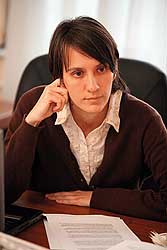  Од 2004. Александра је запослена на Електротехничком факултету у Београду, као доцент, 2010. је напредовала у ванредног професора, а 2015. у редовног професора. Од 2014, шеф је Одсека за телекомуникације и информационе технологије .Александра Смиљанић се бави истраживачким темама у области интернет технологија. Предложила је нове напредне алгоритме за прослеђивање и усмеравање пакета у Интернет рутерима. Унапређења су постигнута у погледу: скалабилности, односно капацитета рутера које алгоритми могу да подрже; квалитета сервиса и флексибилности, односно брзине реаговања на промене саобраћајних матрица. Публиковала је 21 радова у међународним часописима са Sci листе, од којих су 13 категорије M21, 7 су категорије М22 а 1 категорије М23. Такође је аутор или коаутор више од 50 радова на међународним конференцијама, од којих су 6 по позиву, а 3 су награђени. Ови научни радови у журналима и на конференцијама имају више од 100 цитата у журналима са Sci листе. Од 2005. године била је руководиоц три истраживачко-развојна пројекта Министарства науке у области пакетских свичева и рутера великог капацитета. На овим пројектима су имплементирани нови алгоритми за унапређење функционалности и перформанси Интернет рутера. Александра је такође и иноватор на 11 међународних патената који су у власништву компанија AT&T и NEC, a прихваћени су у САД, ЕУ, Јапану, и Кини. Александра држи наставу у области Интернет технологија, на основним, мастер и докторским студијама. На Електротехничком факултету у Београду увела је и развила четири предмета: Основи и примене Интернета, Интернет програмирање, Архитектура свичева и рутера и Програмирање комуникационог хардвера. Осим ових предмета предавала је Комутационе системе, и држала вежбе из више предмета на Принстон универзитету. Водила је као ментор 5 докторских и 5 магистарских теза на Електротехничком факултету у Београду. Аутор је два уџбеника ''Програмирање FPGA Алтериних чипова'', и ''Основе и примена Интернета''.Александра Смиљанић је била члан техничких комитета већег броја међународних конференција, и уредник међународних часописа високог ранга: IEEE Communication Letters (М21/М22), OSA Journal on Optical Networking (сада JOCN-М21), и IEEE Journal on Selected Areas in Communications (М21). Такође је била рецензент и евалуатор преко 50 FP7 и Horizon2020 европских пројеката. Била је организатор међународне конференције IEEE HPSR 2012 у Београду, и Технички је копредседавајући за конференције IEEE HPSR 2014 и 2016 организоване у Канади, и Јапану, респективно. Тренутно је потпреседник програмског одбора конференције ЕТРАН почев од 2017 године.У периоду 2007-2008 била је министар за телекомуникације и информационо друштво Републике Србије. Важнији доприноси које је остварила као министар су следећи: локализација софтвера отвореног кода, организација конференције о FP7 програму, организација државне посете сајму ИТУ Африка, супростављање продаји Телекома Србије, припрема јавног тендера за имплементацију електронске управе, додела стипендија за докторанте у области телекомуникација и информационих технологија.